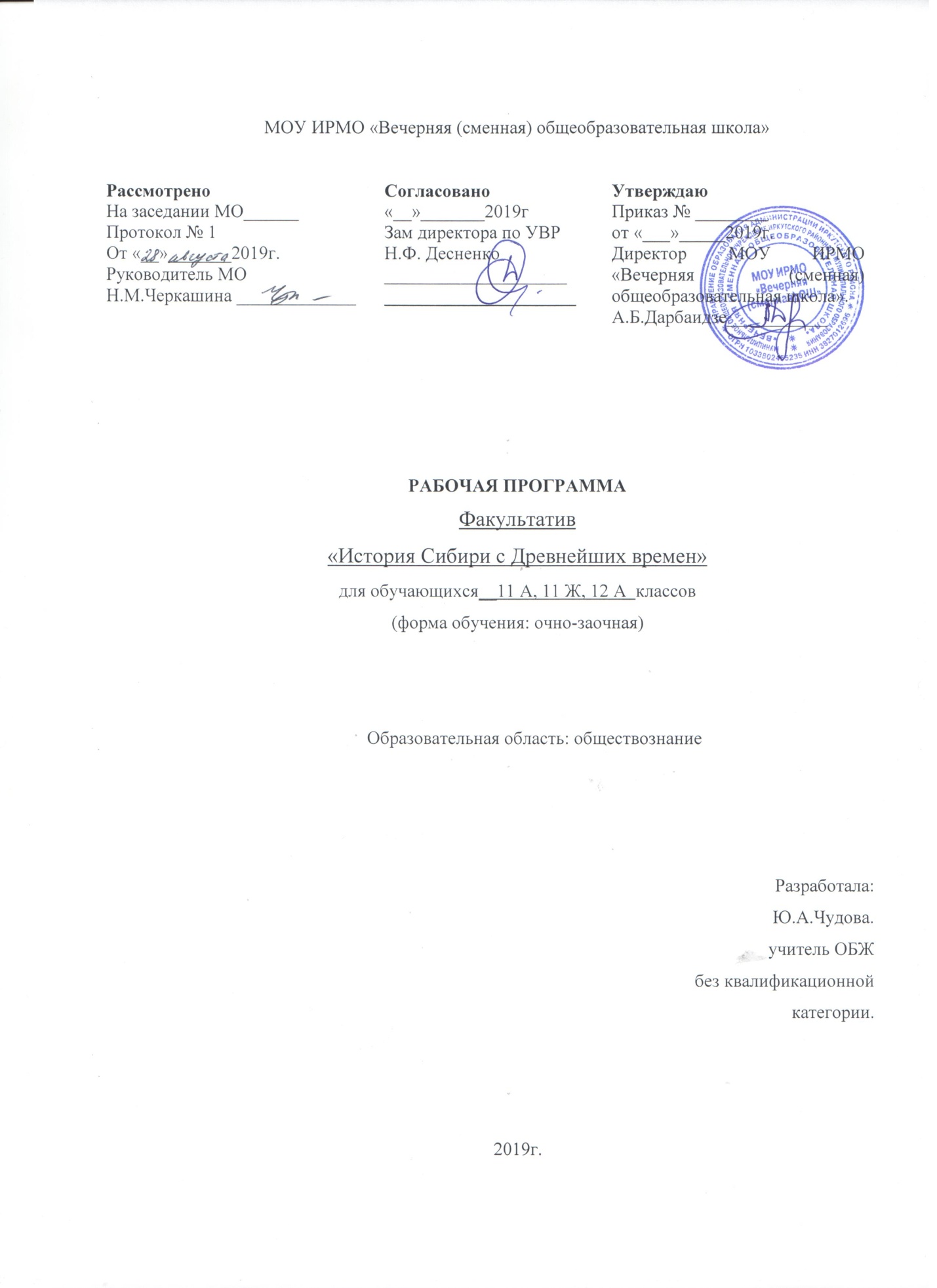 Пояснительная записка 11 а классИстория Сибири, прошлое огромной территории на востоке России, простирающейся от Урала до Тихого океана и от границы с Монголией до Ледовитого океана, издавна привлекает внимание исследователей. Главной причиной интереса к историческому прошлому Сибири, выразившегося в их трудах, было стремление осветить грандиозные масштабы процесса освоения территории и природных богатств Сибири, развития ее производительных сил. Интерес к Сибири в русской исторической литературе возникает вслед за первыми походами русских за Урал и особенно после Ермака.Программа занимает определенное место в образовательном процессе – она дополняет и расширяет, конкретизирует и иллюстрирует знания обучающихся 11 классов  богатой истории края, способствует воспитанию гордости за свой народ, формированию национального самосознания. Без любви к родному краю и уважения к его истории и культуре, невозможно воспитать гражданина и патриота своей страны. Невозможно сформировать у обучающихся чувство собственного достоинства, положительные качества личности, таким образом, любовь к малой родине имеет огромное значение для развития личности.. История Сибири занимает особого место в становлении Российского государства и современного его состояния. Знание истории края, проблем сегодняшнего дня, перспектив развития должны способствовать формированию активной жизненной позиции обучающихся. Цели программы: 1.Формирование социально зрелой личности обучающегося как представителя региона, созидателя социокультурных ценностей и традиций через познание основных событий и процессов в истории Сибири с древнейших времен до начала XXI века; 2.Пробуждение интереса к историческому прошлому своего родного края,; приобщение школьников к достижениям культуры родного края; формирование понимания у обучающихся необходимости взаимодействия культур в условиях полиэтничности Сибири. Программа реализуется через решение следующих задач:Воспитание патриотизма и ценностных ориентиров на основе представлений о вкладе  далеких предков в культуру региона и страны, уважения к традициям народов Прибайкалья в ходе ознакомления с их культурой, толерантности в отношении к представителям других народов и религий.Освоение знаний об основных этапах исторического пути народов Прибайкалья, омногообразии форм исторического бытия и деятельности жителей Сибири в прошлом; Овладение умениями работать с источниками разного жанра по истории региона и родного края. Применение знаний и представлений о традиционных нормах и ценностях многонационального сибирского сообщества для жизни в современном поликультурном, , многоконфессиональном обществе.Образовательные результаты по итогам освоения факультатива по истории родного края. В процессе освоения курса у учащихся развиваются следующие компетенции: 1.Универсальные (общекультурные) - способность/готовность уважительно и бережно относиться к историческому наследию и культурным традициям народов региона, толерантно воспринимать социальные и культурные различия; владеть исторической лексикой, терминами, понятиями, характеризующими специфику края; давать оценку культурного развития Сибири;  2. Предметные компетенции Знать: основные события из истории Иркутской области в древности; место и роль региона в истории нашей страны и мировой истории; многообразие народов и культур края;  Уметь: осуществлять поиск исторической информации по определенной проблеме истории родного края; представлять собственную позицию по обсуждаемым вопросам, используя для аргументации конкретные факты; оформлять результаты изучения истории Сибири в формах доклада, отчета презентации; Владеть фактическим материалом курса;  навыками для подготовки докладов.  Занятия по данной программе рассчитаны на активную работу учащихся. Программой предполагаются разные по типу, форме учебные занятия: уроки изучения нового материала, уроки-беседы, проблемные уроки, уроки экскурсии (интерактивные) презентации, Программа рассчитана на один год обучения в 11 классе и предполагает изучение содержания в течение 17часов 0.5 часа в неделю. Критерии оценки уровня усвоения программы.  Формы контроля знаний учащихся: самоконтроль, взаимоконтроль, контроль со стороны преподавателя (тесты, викторины, проблемные вопросы, творческие задания и др.). Содержание разделов и тем курса:Тема 1. Наш край в древности (2часа)Заселение Сибири человеком. Палеолит. Стоянки Мальта. Буреть. Памятники Прибайкалья. Неолит на территории нашего края .  Глазковская культура. Занятия, быт, культура, верования.Тема 2. Наш край в период средневековья (1час)Гуны в Сибири. Ранний железный  век. Курыкане. Поселения, городище, земледелие, железоделательные мастерские.Тема 3.Наш край в XIV- XVII веках(1час)Коренное население восточной Сибири: буряты, эвенки, тафалары. Основные занятия, быт, верования, жилища.Тема 4. Сибирь в XVII-  в  начале XVIII вв. (4часа)Народы Сибири накануне русской колонизации. Расселение и уровень их развития. Проникновение русских в Зауралье. Московское государство и Сибирское  ханство. Деятельность Строговых. Присоединение к Русскому государству Западной Сибири. Поход Ермака. Присоединение Восточной Сибири. Иркутский рубленый город. Основание города. ГЕРБ. Быт.Интерактивная экскурсия  « Храмы и монастыри Иркутска»Экспедиция первопроходцев на Лену, на Амур, Камчатку. Е.Хабаров, С.Дежнев и др.Тема 5. Власть и общество в Сибири в XVII веке (2часа)Государственное управление. Заселение Сибири. Категории русского населения: служивые люди, посадские люди, крестьянство. Социальные конфликты в Сибири. Городские восстания. Русская власть. Сибирские аборигены. Их взаимовлияние.Тема 6. Расширение Русских владений в Сибири в XVIII веке. (1час)Покорение народов северо-восточной Сибири. Подчинение коряков и камчадалов. Русско-китайские отношения. Присоединение Приамурья.Тема 7. Второе открытие Сибири (2часа)Начало изучения Сибири. Первые научные  экспедиции.  Г.И. Шелехов.  Великая северная экспедиция. Экспедиции второй половины XVIII – 1половины  XIXвв.Тема 8.Управление Сибирью в XVIII- 1 половине  XIX вв. (1часа)Структура управления в первой половине XVIII века. Административно – территориальное деление.  «Губернское учреждение» 1775 года.  «Жалованная грамота городам» Реформа М,М.Сперанского. Сибирские сатрапы. Н.Н.Муравьев – Амурский.Тема 9. Сибирский социум в XVIII- 1 половине  XIXвв  (2часа)Характер заселения Сибири. Изменение облика города. Посадские и мещане. Мастеровые. Купечество.  В.Н.Баснин, П.Д.Трапезников. Благотворительность.Интерактивная экскурсия по музею города.Игра-викторина «Знатоки Сибири».(1 час)Тематическое планированиеКалендарно – тематическое планированиеПо     изучению историко –культурного наследия (факультатив)Классы        11А Учитель  Чудова Юлия АнатольевнаКоличество часов   17Всего      17      в неделю  0.5   Плановых экскурсий   2       Контрольных     1(викторина)Планирование составлено на основе программы:«Иркутсковедение» Департамент образования комитета по социальной политике и культуре администрации г. Иркутска. МОУ дополнительного профессионального образования «Центр информационного  и психологического обеспечения МОУ г. Иркутска» Иркутск 2015г. Учебно-методическое обеспечение курса:  1. История земли Иркутской: Учебное пособие для старших классов обшебразовательных учреждений области / под ред. З. И. Рабецкой. — Иркутск: Иркутское книжное издательство «Символ» 2015. — 368 с. 2. В.Н.Панов, В.Г. Тюкавкин. Очерки по истории Иркутской области: учебное пособие по краеведению. – Иркутск: Восточно-Сибирское книжное изд-во, 2016г. 3. З.И. Рабецкая. Исторический атлас. Иркутская область. – М.: Издательство ДИК, 2016. – 48с.:илл., картИнтернет-ресурсы:http://ostrog.ucoz.ru  Города и остроги земли Сибирской.http://zaimka.ru- Сибирская Заимка. История Сибири в научных публикациях.  Материально-техническое обеспечение курса: 1. ПК; 2. Интерактивная доска; 3. Аудитория, оборудованная видео, аудиоаппаратурой, ПК, проекторомПояснительная записка 12 а кл.Через краеведение осуществляется связь школы с жизнью малой родины, с его художественной культурой, с людьми, созидающими художественные и эстетические ценности. В ходе изучения курса у учащихся развиваются познавательные интересы, любовь к историческим и художественным памятникам, нравственная и гражданственная ответственность за судьбу родного края и Родины. В современных условиях на фоне постоянной угрозы межнациональных конфликтов, очень важно выработать уважение к культуре и истории рядом живущих народов. А Сибирь всегда была примером интернациональной дружбы, взаимовыручки, взаимообогащения культур, иначе, в суровых условиях этого края нельзя было выжить. Познавательная ценность курса состоит в том, что преподаватель может включить блоки по всемирной истории, по истории религии, по истории края (Новосибирск, Красноярск, Забайкалье, Дальний Восток). Это позволит формировать у учащихся представление о месте Сибири не только в истории России, но и в мировой истории.Цель факультатива: расширение знаний учащихся о родном крае, удовлетворение познавательной потребностей школьников, воспитание уважения к своей малой родине.Задачи факультатива: Воспитательные задачи: 1. Развитие гражданских качеств, патриотического отношения к России и своему краю, формирование личностно-ценностного отношения к своему родному краю, пробуждение деятельной любви к родному месту жительства; 2. Формирование толерантности и толерантного поведения в условиях полиэтничности, поликонфессиональности и поликультурности региона;Развивающие задачи: 1. Развитие познавательных интересов, интеллектуальных и творческих способностей, стимулирование стремления знать как можно больше о родном крае, интереса учащихся к краеведению через тематические акции библиотек, конкурсы, олимпиады и другие специализированные акции; 2. Адаптация к реальной деятельности, к местной социально-экономической и социокультурной ситуации; 3. Ориентация при решении вопросов дальнейшего образования, выбора профессии  4. Формирование способности и готовности к использованию краеведческих знаний и умений в повседневной жизни; видение своего места в решении местных проблем сегодня и тех вопросов, которые будут стоять перед ними в будущем.Программа отличается строгой гуманитарной ориентированностью. В центре  внимания постоянно находится человек во всех его проявлениях и поведенческих стереотипах. Он может выступать как собирательный образ – крестьянин, горожанин, казак, дворянин, а может и как конкретное лицо со своим именем, биографией, чертами характера, портретной характеристикой. Новизна программы в том, что предметом изучения является история сибирского региона, а не только отдельной его части (края или области). История Иркутской области, города Иркутска входит как составной элемент в данную программу. Прогнозируемый результат программы предполагает повысить эффективность изучения истории России. Благодаря дополнительным знаниям, полученным в ходе изучения истории Сибири, обучающиеся могут адаптироваться в той культурной среде, которая их окружает, не теряться среди памятников истории, архитектуры родного города, знать музеи, ориентироваться в выставках и самим участвовать в культурной жизни родного города, области, страны. Требования к уровню подготовки учащихся Овладение учащимися способами интеллектуальной, в том числе учебной, и практической деятельности, ключевыми компетенциями, востребованными в повседневной жизни и позволяющими эффективно ориентироваться в современном мире, значимыми для развития личности и её социокультурной позиции. Это предполагает: 1. Освоение знаний об основных краеведческих понятиях; особенностях природы, населения, хозяйства, социальной и культурной жизни своего края, об окружающей среде, путях её сохранения или улучшения и рационального использования; 2. Стремление использовать приобретенные знания и умения в практической деятельности и повседневной жизни, в формировании личностной системы ценностей и ценностной ориентацииОбразовательные результаты по итогам освоения факультатива по истории родного края. В процессе освоения курса у учащихся развиваются следующие компетенции: 1.Универсальные (общекультурные) - способность/готовность уважительно и бережно относиться к историческому наследию и культурным традициям народов региона, толерантно воспринимать социальные и культурные различия; владеть исторической лексикой, терминами, понятиями, характеризующими специфику края; давать оценку культурного развития Сибири;  2. Предметные компетенции Знать: основные события из истории Иркутской области в древности; место и роль региона в истории нашей страны и мировой истории; многообразие народов и культур края;  Уметь: осуществлять поиск исторической информации по определенной проблеме истории родного края; представлять собственную позицию по обсуждаемым вопросам, используя для аргументации конкретные факты; оформлять результаты изучения истории Сибири в формах доклада, отчета презентации; Владеть фактическим материалом курса;  навыками для подготовки докладов.  Занятия по данной программе рассчитаны на активную работу учащихся. Программой предполагаются разные по типу, форме учебные занятия: уроки изучения нового материала, уроки-беседы, проблемные уроки, уроки экскурсии (интерактивные) презентации, Программа рассчитана на один год обучения в 12 классе и предполагает изучение содержания в течение 17часов 0.5 часа в неделю.   Формы контроля знаний учащихся: самоконтроль, взаимоконтроль, контроль со стороны преподавателя (тесты, викторины, проблемные вопросы, творческие задания и др.). Тематическое планированиеКалендарно – тематическое планированиеПо     изучению историко – культурного наследия (факультатив)Классы        12А Учитель  Чудова Юлия АнатольевнаКоличество часов   17Всего      17      в неделю  0.5   Плановых экскурсий:   2       Контрольных:     1викторина. 2 тестаПланирование составлено на основе:1. Программы «Иркутсковедение» Департамент образования комитета по социальной политике и культуре администрации г. Иркутска. МОУ дополнительного профессионального образования «Центр информационного  и психологического обеспечения МОУ г. Иркутска» Иркутск 2015г.2. Учебного пособия для старших классов обшебразовательных учреждений области / под ред. З. И. Рабецкой. «История земли Иркутской» — Иркутск: Иркутское книжное издательство «Символ» 2016г. — 368 с.  Учебно-методическое обеспечение курса:  1. История земли Иркутской: Учебное пособие для старших классов обшебразовательных учреждений области / под ред. З. И. Рабецкой. — Иркутск: Иркутское книжное издательство «Символ» 2016. — 368 с. 2. Учебная программа «Земля Иркутская» /ав. Рабецкая З. И. , Сверчков В. И. 1997г.3. Программа «История Сибири» \Кузнецова Ф. С. , Зверев В. А. – Новосибирск: ИНФОЛИО – пресс, 2015год.4 «Иркутсковедение» Департамент образования комитета по социальной политике и культуре администрации г. Иркутска. МОУ дополнительного профессионального образования «Центр информационного  и психологического обеспечения МОУ г. Иркутска» Иркутск 2015г.№ТемаКоличество часовКоличество часовКоличество часов№Тематеорияпрактикавсего1Наш край в древности 222 Наш край в период средневековья 113Наш край в XIV- XVII вв.114Сибирь в XVII-  в  начале XVIII вв.31(интерактивная экскурсия)45Власть и общество в Сибири в XVII веке.226Расширение Русских владений в Сибири в XVIII веке. 117Второе открытие Сибири228Управление Сибирью в XVIII- 1 половине  XIX вв.119Сибирский социум в XVIII- 1 половине  XIX вв. 11(интерактивная  экскурсия)210Игра-викторина «Знатоки Сибири»11Всего14317№ п/пСодержаниеКоличествочасовдатаКоррекция датыПримечание1Наш край в древности21. 1         Заселение Сибири человеком. Палеолит. Стоянки Мальта. Буреть. Памятники Прибайкалья1Презентация2.2  Глазковская культура. Занятия, быт, культура, верования.1Неолит на территории нашего края2 Наш край в период средневековья 12.1Гуны в Сибири. Ранний железный  век. Курыкане. 1Поселения, городище, земледелие, железоделательные мастерские.3Наш край в XIV- XVII вв.13.1Коренное население восточной Сибири.Основные занятия, быт, верования, жилища.1буряты, эвенки, тафалары.4Сибирь в XVII-  в  начале XVIII вв.44.1 Народы Сибири накануне русской колонизации. Расселение и уровень их развития. Проникновение русских в Зауралье. Московское государство и Сибирское  ханство.14.2Деятельность Строговых. Присоединение к Русскому государству Западной Сибири. Поход Ермака. Присоединение Восточной Сибири.1Экспедиция первопроходцев на Лену, на Амур, Камчатку. Е.Хабаров, С.Дежнев и др.4.3Иркутский рубленый город. Основание города.Герб. Быт.1Презентация4.4Экскурсия« Храмы и монастыри Иркутска»1интерактивная5Власть и общество в Сибири в XVII веке.25.1Государственное управление. Заселение Сибири. Категории русского населения: служивые люди, посадские люди, крестьянство.15.2Социальные конфликты в Сибири. Городские восстания. Русская власть. Сибирские аборигены. Их взаимовлияние.16Расширение Русских владений в Сибири в XVIII веке. 16.1Покорение народов северо-восточной Сибири. Подчинение коряков и камчадалов. Русско-китайские отношения. Присоединение Приамурья.17Второе открытие Сибири   Великая северная экспедиция. 27.1Начало изучения Сибири. Первые научные  экспедиции. 1Г.И. Шелехов.7.2Экспедиции второй половины XVIII – 1половины  XIXвв.18Управление Сибирью в XVIII- 1 половине  XIX вв.1«Губернское учреждение».  «Жалованная грамота городам»8.1Структура управления в первой половине XVIII века. Административно – территориальное деление.  1Реформа М,М.Сперанского. Сибирские сатрапы. Н.Н.Муравьев – Амурский9Сибирский социум в XVIII-  половине  XIXвв  2В.Н.Баснин, П.Д.Трапезников. Благотворительность9.1Характер заселения Сибири. Изменение облика города. Посадские и мещане. Мастеровые. Купечество.  19.2Экскурсия по музею города.1Интерактивная10Игра-викторина «Знатоки Сибири».1итого17№ТемаКоличество часовКоличество часовКоличество часов№Тематеорияпрактикавсего1Становление Сибирской ссылки.1Работа с конспектом.22 Развитие сибирского земледелия к н. XIX в.113Ростки сибирской индустрии, золотопромышленность, «мягкое золото»114Сибирский торг.1Работа с документами25Общественная жизнь во второй половине XIX винтерактивная экскурсия16Революционные события 1905 – 1907гг. Иркутск в годы Первой мировой войныСоставление схемы17Революция 1917г. в Сибири.  Гражданская война228Социально – экономическое  и политическое развитие после гражданской войны.119Экономика Сибири в годы Отечественной войны.Семинар110Энергетика. Промышленные предприятия Иркутска, краяРабота с конспектом111Большая наука Сибири2212Экскурсия по музею города.интерактивная  экскурсия113Игра-викторина «Знатоки земли Иркутской»11Всего9817№ п/пСодержаниеКоличествочасовдатаКоррекция датыПримечаниеСтановление Сибирской ссылки.21. 1         Ссылка в XVIII – н. XIX в. Становление сибирской ссылки. Ссылка в XVIII в. 1Презентация.Работа с конспектом 2.2  Декабристы в нашем крае.  Влияние на общественную, культурную жизнь сибиряков. Сроки ссылки и условия содержания ссыльных. Значение ссыльных в жизни Сибири. 1Индивидуальные ответы  Развитие сибирского земледелия к н. XIX в.13.1Состав земледельцев. Система земледелия. Орудия труда. Зерновые. Овощеводство. Скотоводство. Рыболовство. Извозный промысел. 1 Фронтальный опрос.Аналитическая беседаРостки сибирской индустрии, золотопромышленность, «мягкое золото»14.1 Обрабатывающая промышленность. Добывающая промышленность. Создание крупной промышленности. Золотопромышленность. Расцвет пушного промысла. Организация промысла к берегам Америки. 1Урок обобщения и систематизации знанийТестСибирский торг.25.1. Портреты сибирских купцов: Хаминовы, Баснины, Трапезниковы Ассортимент товаров. Китайский торг. Внутренняя торговля. Становление сибирского купечества. Иркутские купцы. 1ПрезентацияФронтальный опрос  Комбини рованный урок6.2 Транссибирская магистраль  Указ Александра. Кругобайкальская железная дорога. 1Групповая работа Работа с документом Общественная жизнь во второй половине XIX в1Презентация7.1Общественная жизнь во второй половине XIX в. Сукачёв – иркутский просветитель А. А. Щапов. Польские ссыльные. Учебные заведения. Театральная жизнь. Музыкальная жизнь. Художественная жизнь. Иркутский художественный музей. В. Сукачёв. Образование, жизнь Иркутян.1Интерактивнаяэкскурсия Индивидуальные выступления  Комбини рованный урок Революционные события 1905 – 1907гг. Иркутск в годы Первой мировой войны18.1Революционные события в Иркутске. Иркутск в годы войны, экономическое и социальное положение. 1Составление схемы Революция 1917г. в Сибири.  Гражданская война29.1Февральская революция в Сибири. Октябрь 1917г. Декабрьские бои в Иркутске1Фронтальный опрос10.2 Колчак. Белые, красные. Партизанское движение Белые и красные. Чехословацкий корпус. Партизанские отряды. 1Фронтальный опрос Комбини- рованный урокСоциально – экономическое  и политическое развитие после гражданской войны.111.1 Понятие власти. Государство как легитимное насилие. Эволюция власти от абсолютизма к представительному правлению. Гулаг в нашем крае1Массовые репрессии в Иркутске. Урок обобщен ия и систематизации знанийЭкономика Сибири в годы Отечественной войны.112.1Экономика Сибири в годы войны. Иркутск - фронту  Эвакуированные заводы на территории Иркутской области. Пионеры - фронту. Госпитали Иркутска. 1 СеминарСоставление схемыЭнергетика. Промышленные предприятия Иркутска, края.113.1 «Иркутская пятилетка» Гиганты энергетики. Добывающая промышленности. Химическая промышленность. Промышленные предприятия Иркутска. Жизнь колхозов. «Иркутская пятилетка». 1 Работа с конспектом Урок - лекцияБольшая наука Сибири214.1Социально – культурная жизнь. Иркутска .Академгородок. Театральная жизнь. 1Развитие объектов науки и культуры.Урок обобщен ия и систематизации знаний.Тест15.2Социально – политические изменения. Экономика края и города. 1Перспективы развития Иркутска. Тест 16Экскурсия по музею города.1Интерактивнаяэкскурсия17Игра-викторина «Знатоки земли Иркутской».1итого17